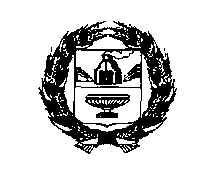 АДМИНИСТРАЦИЯ РЕБРИХИНСКОГО РАЙОНААЛТАЙСКОГО КРАЯПОСТАНОВЛЕНИЕ10.12.2021                                                                                             №  735с. РебрихаВ соответствии с Федеральным законом от 06.10.2003 №131-ФЗ «Об общих принципах организации местного самоуправления в Российской Федерации», Законом Алтайского края от 10.11.2014 № 90-ЗС «О порядке проведения оценки регулирующего воздействия проектов муниципальных нормативных правовых актов и экспертизы муниципальных нормативных правовых актов», в редакции Законов Алтайского края от 03.06.2016 N 45-ЗС, от 21.12.2016 № 96-ЗС, от 04.03.2021 N 12-ЗС, от 08.11.2021 N 99-ЗС, рассмотрев протест прокурора Ребрихинского района от 30.11.2021 № 02-16-2021 на постановление администрации Ребрихинского района от 15.11.2017 № 746 «Об утверждении Положения о порядке проведения оценки регулирующего воздействия   проектов   муниципальных   нормативных   правовых   актов   и экспертизы муниципальных  нормативных  правовых актов на территории муниципального образования Ребрихинский район Алтайского края»,  Уставом Ребрихинского района Алтайского края ПОСТАНОВЛЯЮ:1.  Утвердить прилагаемое Положение о порядке проведения оценки регулирующего воздействия   проектов   муниципальных   нормативных   правовых   актов   и экспертизы муниципальных  нормативных  правовых актов на территории муниципального образования Ребрихинский район Алтайского края.  2. Признать утратившим силу постановление Администрации Ребрихинского района Алтайского края от 15.11.2017 № 746  «Об утверждении Положения о порядке проведения оценки регулирующего воздействия   проектов   муниципальных   нормативных   правовых   актов   и экспертизы муниципальных  нормативных  правовых актов на территории муниципального образования Ребрихинский район Алтайского края».  3. Опубликовать данное постановление в Сборнике муниципальных правовых актов Администрации Ребрихинского района Алтайского края и обнародовать на официальном сайте Администрации Ребрихинского района Алтайского края.4. Контроль за исполнением настоящего постановления оставляю за собой.Глава района                                                                                         Л.В.Шлаузер                Управляющий делами  Администрации района		                                                             В.Н.ЛебедеваНачальник юридического отдела   Администрации района			                                                  С.А. НакоряковСветлана Анатольевна Горбунова(38582)21171 Приложение Утвержденопостановлением Администрации Ребрихинского района Алтайского края от 10.12.2021    № 735Положение о порядке проведения оценки регулирующего воздействия   проектов   муниципальных   нормативных   правовых   актов   и экспертизы муниципальных  нормативных  правовых актов на территории муниципального образования Ребрихинский район Алтайского края1. Общие положения 1.1. Положение о порядке проведения оценки регулирующего воздействия проектов муниципальных нормативных правовых актов и экспертизы муниципальных нормативных правовых актов, разработано в соответствии с Федеральным законом от 06.10.2003 № 131-ФЗ «Об общих принципах организации местного самоуправления в Российской Федерации», Законом Алтайского края от 10.11.2014 № 90-ЗС «О порядке проведения оценки регулирующего воздействия проектов муниципальных нормативных правовых актов и экспертизы муниципальных нормативных правовых актов, Уставом муниципального образования Ребрихинский  район Алтайского края.1.2. Положение устанавливает процедуру проведения оценки регулирующего воздействия проектов муниципальных нормативных правовых актов муниципального образования Ребрихинский район Алтайского края, устанавливающих новые или изменяющих ранее предусмотренные муниципальными нормативными правовыми актами обязанности для субъектов предпринимательской и иной экономической деятельности, а также процедуру проведения экспертизы муниципальных нормативных правовых актов муниципального образования Ребрихинский  район Алтайского края, затрагивающих вопросы осуществления предпринимательской и иной экономической деятельности.          1.3 Оценка регулирующего воздействия проектов муниципальных нормативных правовых актов муниципального образования Ребрихинский  район Алтайского края проводится Администрацией Ребрихинского района Алтайского края в целях выявления положений, вводящих избыточные обязанности, запреты и ограничения для субъектов предпринимательской и  иной экономической деятельности или способствующих их введению, а также положений, способствующих возникновению необоснованных расходов субъектов предпринимательской и  иной экономической деятельности и бюджета  муниципального образования Ребрихинский  район Алтайского края.1.3.1. Не подлежат оценке регулирующего воздействия:1) проекты нормативных правовых актов представительных органов муниципальных образований, устанавливающих, изменяющих, приостанавливающих, отменяющих местные налоги и сборы; 2) проекты нормативных правовых актов представительных органов муниципальных образований, регулирующих бюджетные правоотношения.3) проектов нормативных правовых актов, разработанных в целях ликвидации чрезвычайных ситуаций природного и техногенного характера на период действия режимов чрезвычайных ситуаций.1.4. Процедура оценки регулирующего воздействия проектов муниципальных правовых актов предусматривает  разработку проекта муниципального акта, составление сводного отчета о проведении оценки регулирующего воздействия проекта муниципального акта (далее - сводный отчет) и их публичное обсуждение и подготовку заключения об оценке регулирующего воздействия проекта муниципального акта (далее – заключение).1.5. Экспертиза муниципальных нормативных правовых актов муниципального образования Ребрихинский  район Алтайского края проводится Администрацией Ребрихинского района Алтайского края, в том числе по письменным обращениям представителей предпринимательского сообществ, на основе анализа фактических результатов применения муниципального нормативного правового акта в целях выявления положений, необоснованно затрудняющих осуществление предпринимательской и инвестиционной деятельности.2. Оценка регулирующего воздействия проектовмуниципальных нормативных правовых актов2.1. Разработка проекта муниципального нормативного правового акта, составление сводного отчета о проведении оценки регулирующего воздействия проекта муниципального нормативного правового акта и их публичное обсуждение.2.1.1.Разработка проекта муниципального нормативного правового акта, составление сводного отчета и их публичное обсуждение проводятся органами местного самоуправления, осуществляющими разработку соответствующего проекта муниципального нормативного правового акта, а в случае разработки проекта муниципального нормативного правового акта иным субъектом правотворческой инициативы указанные действия проводятся соответствующим субъектом правотворческой инициативы (далее - разработчик).2.1.2.Сводный отчет должен содержать:1) вид и наименование проекта муниципального нормативного правового акта;2) сведения о разработчике проекта муниципального нормативного правового акта;3) обоснование необходимости подготовки проекта муниципального нормативного правового акта, краткое изложение предмета его регулирования;4) сведения о соответствии проекта муниципального нормативного правового акта законодательству Российской Федерации, Алтайского края, муниципальным правовым актам;  5) перечень основных групп субъектов предпринимательской и  иной экономической деятельности, иных заинтересованных лиц, включая органы местного самоуправления, интересы которых будут затронуты предлагаемым правовым регулированием;6) сведения об изменении полномочий органов местного самоуправления, а также порядок их реализации;7) сведения об изменении прав и обязанностей субъектов предпринимательской и  иной экономической деятельности; 8) сведения о расходах субъектов предпринимательской и иной экономической деятельности и органов местного самоуправления, связанных с изменением их прав и обязанностей;9) риски негативных последствий решения проблемы предложенным способом регулирования;10) предполагаемую дату вступления в силу муниципального нормативного правового акта, оценку необходимости установления переходного периода и (или) отсрочки вступления в силу муниципального нормативного правового акта либо необходимости распространения предлагаемого регулирования на ранее возникшие отношения;11) необходимые для достижения заявленных целей регулирования организационно-технические, методологические, информационные и иные мероприятия.2.1.3. Не менее, чем за 3 рабочих дня до публичного обсуждения разработчик осуществляет размещение проекта муниципального нормативного правового акта и сводного отчета на официальном сайте Администрации Ребрихинского района Алтайского края в информационно-телекоммуникационной сети «Интернет» и (или) обнародует их в порядке, предусмотренном Уставом муниципального образования Ребрихинский  район Алтайского края.О начале публичного обсуждения разработчик извещает уполномоченные и иные заинтересованные органы местного самоуправления, органы и организации, представляющие интересы субъектов предпринимательской и иной экономической  деятельности в Алтайском крае, путем направления или опубликования извещения. При этом в извещении указываются  сведения о месте размещения проекта муниципального нормативного правового акта и сводного отчета, а также срок проведения публичного обсуждения, в течение которого разработчиком принимаются предложения, и способ их представления (полный почтовый и (или) электронный адрес разработчика).2.1.4. Срок проведения публичного обсуждения устанавливается разработчиком и не может составлять менее 15 рабочих дней с даты осуществления размещения проекта муниципального нормативного правового акта и сводного отчета, но может быть продлен по решению разработчика с осуществлением размещения этого решения.2.1.5. Разработчик рассматривает предложения, поступившие в установленный им срок в связи с проведением публичного обсуждения проекта муниципального нормативного правового акта и сводного отчета, и не позднее 5 рабочих дней после окончания срока публичного обсуждения составляет сводку этих предложений.2.1.6. По результатам публичного обсуждения разработчик  при необходимости в течение 10 рабочих дней дорабатывает проект муниципального нормативного правового акта и сводный отчет или принимает мотивированное решение об отказе от принятия муниципального нормативного правового акта (за исключением муниципальных нормативных правовых актов, в отношении которых предусматривается обязательность правового регулирования в соответствии с законодательством Российской Федерации и (или) законодательством Алтайского края в установленный срок).2.1.7. Разработчик размещает доработанные по результатам публичного обсуждения сводный отчет, в который дополнительно включаются сведения о проведении публичного обсуждения проекта муниципального нормативного правового акта и сводного отчета, сроках его проведения, сводка предложений, поступивших в связи с проведением публичного обсуждения, и проекта муниципального нормативного правового акта и направляет их должностному лицу Администрации Ребрихинского  района Алтайского края, ответственному за подготовку заключения.2.1.8. В случае принятия решения об отказе от принятия муниципального нормативного правового акта разработчик в течение 3 рабочих дней осуществляет размещение соответствующей информации, а также извещает об этом органы, организации и иных лиц, указанных в пункте 2.1.3 настоящего Положения.2.2. Подготовка заключения об оценке регулирующего воздействия проекта муниципального нормативного правового акта.2.2.1. Должностное лицо Администрации Ребрихинского  района Алтайского края, ответственное за подготовку заключения об оценке регулирующего воздействия проекта муниципального нормативного правового акта, готовит заключение в срок не более 15 рабочих дней со дня поступления проекта муниципального нормативного правового акта и сводного отчета.2.2.2. Заключение содержит выводы о соблюдении разработчиком порядка проведения оценки регулирующего воздействия, о наличии либо отсутствии положений, вводящих избыточные обязанности, запреты и ограничения для субъектов предпринимательской и иной экономической  деятельности или способствующих их введению, а также положений, приводящих к возникновению необоснованных расходов субъектов предпринимательской и иной экономической деятельности, расходов бюджета муниципального образования Ребрихинский  район Алтайского края, иные сведения.2.2.3. В случае если в заключении содержится вывод о том, что при подготовке проекта муниципального нормативного правового акта не был соблюден порядок проведения оценки регулирующего воздействия муниципальных нормативных правовых актов, указанный проект в течение 3 рабочих дней возвращается разработчику для доработки. Разработчик проводит процедуры, предусмотренные настоящим Положением, начиная с невыполненной процедуры, и дорабатывает проект муниципального нормативного правового акта, после чего повторно направляет проект муниципального нормативного правового акта и сводный отчет ответственному за подготовку заключения.2.2.4. Должностное лицо Администрации Ребрихинского района, ответственное за подготовку заключения, не позднее 3 рабочих дней со дня его подготовки осуществляет его размещение в порядке, предусмотренном пунктом 2.1.3 настоящего Положения.        2.2.5. В целях разрешения разногласий, возникающих по результатам проведения оценки регулирующего воздействия проектов муниципальных нормативных правовых актов, Администрация Ребрихинского района Алтайского края организует совместные совещания с участием разработчиков и участников публичного обсуждения. Принимаемые на совещании решения оформляются протоколом, который готовится в течение 3 рабочих дней с даты проведения совещания и направляется для ознакомления всем участникам совещания.3. Экспертиза муниципальных нормативных правовых актов, затрагивающих вопросы осуществления предпринимательской и инвестиционной деятельности3.1. Экспертиза муниципальных нормативных правовых актов затрагивающих вопросы осуществления предпринимательской и инвестиционной деятельности проводится в соответствии с планом, формируемым Администрацией Ребрихинского района Алтайского края на год, в том числе с учетом предложений о проведении экспертизы, поступивших от представителей предпринимательского сообщества, иных лиц.Срок проведения экспертизы муниципальных нормативных правовых актов не может превышать 3 месяцев.3.2. В ходе экспертизы на основании фактических результатов его применения проводится исследование нормативного правового акта на предмет наличия положений, необоснованно затрудняющих ведение предпринимательской и инвестиционной деятельности.3.3. Порядок установления и оценки применения содержащихся в муниципальных нормативных правовых актах обязательных требований, которые связаны с осуществлением предпринимательской и иной экономической деятельности и оценка соблюдения которых осуществляется в рамках муниципального контроля, привлечения к административной ответственности, предоставления лицензий и иных разрешений, аккредитации, иных форм оценки и экспертизы, определяется муниципальными нормативными правовыми актами с учетом принципов установления и оценки применения обязательных требований, определенных Федеральным законом от 31 июля 2020 года N 247-ФЗ "Об обязательных требованиях в Российской Федерации". 3.4. Экспертиза муниципальных нормативных правовых актов проводится на основе анализа фактических результатов применения муниципального нормативного правового акта. 3.5. Результаты экспертизы муниципальных нормативных правовых актов отражаются в заключении, содержащем выводы о наличии в муниципальном нормативном правовом акте положений, необоснованно затрудняющих осуществление предпринимательской и инвестиционной деятельности, а также предложения о способах их устранения, либо об отсутствии таких положений.3.6. Заключение по результатам экспертизы муниципальных нормативных правовых актов в срок, не позднее 3 рабочих дней с момента его подписания направляется в орган местного самоуправления, принявший муниципальный нормативный правовой акт.  3.7. Ответственный за проведение экспертизы в течение 3 рабочих дней после его подписания осуществляет размещение заключения по результатам экспертизы муниципальных нормативных правовых актов на официальном сайте муниципального образования в информационно-телекоммуникационной сети "Интернет" и (или) обнародуется в ином порядке, предусмотренном муниципальными нормативными правовыми актами.____________________________Об утверждении Положения о порядке проведения оценки регулирующего воздействия проектов муниципальных нормативных правовых актов и экспертизы муниципальных нормативных правовых актов на территории муниципального образования  Ребрихинский район Алтайского края